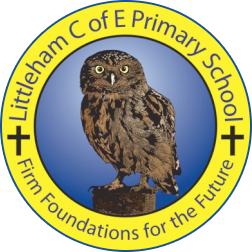 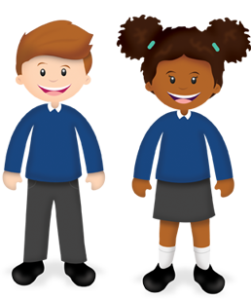 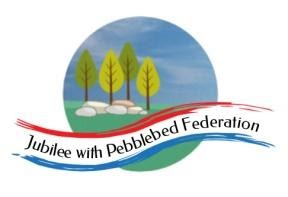 Year: 5Wk beg: 11.1.21Lesson OneLesson TwoLesson ThreeLesson FourLesson FiveMondayPEhttps://youtu.be/4dPXtS1aUIIJoe Wicks first workout of 2021. Or straight to his workout for this morning, starting at 9.00am. Have fun!RELAX WITH A QUIET READ.Feel free to practice your Times Tables, especially ‘Tables enemies,’ E.g. x7, x8, x9.7x7=497x8=567x9=63SPAGTo understand and use expanded noun phrases.           Under the Sea Expanded Noun Phrases Activity Sheet.pdf(I will post any worksheets on Google classroom as well). LIVING THINGS AND THEIR HABITATSWe are studying and raising questions about our local environment throughout the year. This can also involve the wider world, for example in rainforests, oceans and deserts.An emphasis is focused on the life cycles of plants and animals. This can be presented over the coming weeks as a booklet, or a power point.  Today, just gather some ideas ready for further guidance over the coming weeks. Choose your focus first. Get some inspiration from a walk around beautiful Exmouth. How about the beach? This is also linked to Thursday pm.        SCIENCETo identify the effects of water resistance.-SEE ON GOOGLE CLASSROOM.FRENCHThe Months of the Yearhttps://youtu.be/7_u2SigckNQTry the Months of the year song. There are plenty more on You Tube.TuesdayREADINGhttps://www.bbc.co.uk/bitesize/articles/zbsmdp3Activity 1ENGLISHRead and respond to a piece of writing – SEE ON GOOGLE CLASSROOMMATHSUse knowledge of times tables facts to help find common multiples – SEE ON GOOGLE CLASSROOMHISTORYRead the two sources about Henry VIII, draw a picture of Henry inside write his personal beliefs, around the picture write thing he might have said to others. – SEE ON GOOGLE CLASSROOMGEOGRAPHYUse the Internet to find out where Henry VIII lived whilst he was alive, mark these onto the map of the UK – SEE ON GOOGLE CLASSROOMWednesdayREADINGhttps://www.bbc.co.uk/bitesize/articles/zbsmdp3Activity 2ENGLISHIdentify the specific characteristics of a character– SEE ON GOOGLE CLASSROOM MATHSFind factors of two digit numbers – SEE ON GOOGLE CLASSROOMPSHEhttps://www.bbc.co.uk/teach/class-clips-video/pshe-ks2-be-active/zfndjhvDesign a poster with all the different ways you can exercise. Include exercises you love to do, and how they make you feel during and afterwards – SEE ON GOOGLE CLASSROOMARTCreate your own Tudor portrait – SEE ON GOOGLE CLASSROOMThursdayREADINGhttps://www.bbc.co.uk/bitesize/articles/zbsmdp3Activity 3ENGLISHCreate a feelings chart for the wolf – SEE ON GOOGLE CLASSROOMMATHSDivide mentally, deciding whether to round up or down depending on the context – SEE ON GOOGLE CLASSROOMOUTDOOR LEARNINGSEE ON GOOGLE CLASSROOMOUTDOOR LEARNINGSEE ON GOOGLE CLASSROOMFridayREADINGRead for at least 30 minutes and then write a short summary of what you have read in that time.ENGLISHProduce a short piece of argumentative writing – SEE ON GOOGLE CLASSROOMMATHSUse rules of divisibility – SEE ON GOOGLE CLASSROOM  ICThttps://classroom.thenational.academy/lessons/identifying-devices-6wr6ccREhttps://classroom.thenational.academy/lessons/who-was-jesus-6mv66c